ECU Clinic Space and Research Application FormReturn completed application form to:ecuhealthcentre@ecu.edu.auECU CLINIC SPACE FLOOR PLAN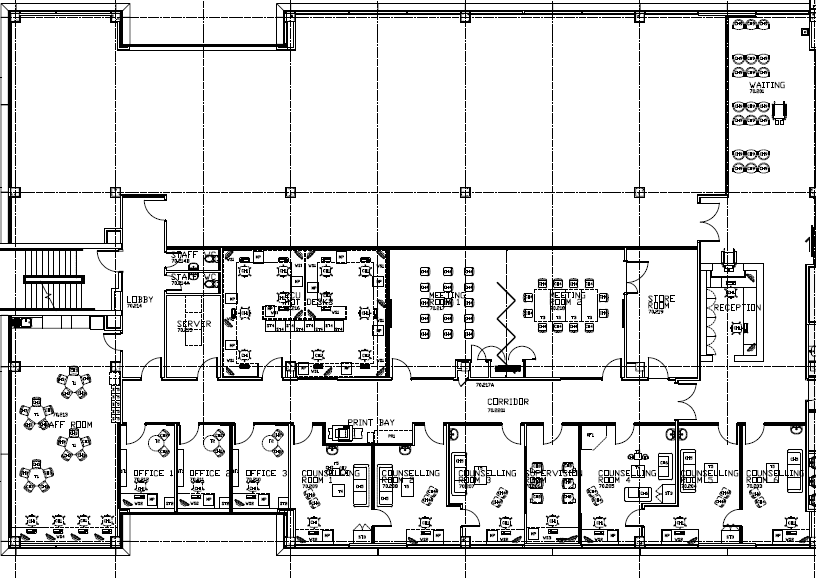 DateSchool / Research Centre Title of program, service or research project Program / service / research study outline[Provide an outline of the program, service, or research study, including how the Clinic Space and/or Research Principles will be met; goals and outcomes; any external partners, etc.][Provide an outline of the program, service, or research study, including how the Clinic Space and/or Research Principles will be met; goals and outcomes; any external partners, etc.][Provide an outline of the program, service, or research study, including how the Clinic Space and/or Research Principles will be met; goals and outcomes; any external partners, etc.]Intended usage of clinic space[Insert information on how ECU Clinic Space will be utilised, e.g. client consultations, service delivery, small group workshops, research studies, etc. For research studies which don’t require access to Clinic Space, write ‘N/A’][Insert information on how ECU Clinic Space will be utilised, e.g. client consultations, service delivery, small group workshops, research studies, etc. For research studies which don’t require access to Clinic Space, write ‘N/A’][Insert information on how ECU Clinic Space will be utilised, e.g. client consultations, service delivery, small group workshops, research studies, etc. For research studies which don’t require access to Clinic Space, write ‘N/A’]Room/s required[Insert information on room/s required (see Appendix One: ECU clinic space floor plan). Specify consult room/s, group room/s, offices, and any hot desks required. Specify if the program/project requires special equipment to be used. For research studies which don’t require access to Clinic Space, write ‘N/A’][Insert information on room/s required (see Appendix One: ECU clinic space floor plan). Specify consult room/s, group room/s, offices, and any hot desks required. Specify if the program/project requires special equipment to be used. For research studies which don’t require access to Clinic Space, write ‘N/A’][Insert information on room/s required (see Appendix One: ECU clinic space floor plan). Specify consult room/s, group room/s, offices, and any hot desks required. Specify if the program/project requires special equipment to be used. For research studies which don’t require access to Clinic Space, write ‘N/A’]Period of access required / research study periodFrom:[Include specific times and dates][Include specific times and dates]Period of access required / research study periodTo:Project/program staff / research investigators involvedProject / program leader / Chief InvestigatorProject / program leader / Chief Investigator[Insert name, position and contact details]Project/program staff / research investigators involvedProject / program staff / additional investigatorsProject / program staff / additional investigators[Insert name/s, position/s and contact details. Add other rows as required]Student involvement[Insert information on anticipated numbers of students involved, disciplines, and any clinical training or HDR supervision involved][Insert information on anticipated numbers of students involved, disciplines, and any clinical training or HDR supervision involved][Insert information on anticipated numbers of students involved, disciplines, and any clinical training or HDR supervision involved]Services to clients / patients [Insert information on services to clients, anticipated numbers, and how clients will be managed, e.g. client data and confidentiality, administration support from relevant School, managing noise levels, etc.][Insert information on services to clients, anticipated numbers, and how clients will be managed, e.g. client data and confidentiality, administration support from relevant School, managing noise levels, etc.][Insert information on services to clients, anticipated numbers, and how clients will be managed, e.g. client data and confidentiality, administration support from relevant School, managing noise levels, etc.]External funding?Y / N  [delete as required][Insert name of funding agency and amount of funding provided. If this project/program attracts external funding, will funding be provided to support use of the space?]Y / N  [delete as required][Insert name of funding agency and amount of funding provided. If this project/program attracts external funding, will funding be provided to support use of the space?]Y / N  [delete as required][Insert name of funding agency and amount of funding provided. If this project/program attracts external funding, will funding be provided to support use of the space?]Provide a statement addressing the clinical governance and risk profile of the project/program. Provide a statement addressing the clinical governance and risk profile of the project/program. Provide a statement addressing the clinical governance and risk profile of the project/program. Provide a statement addressing the clinical governance and risk profile of the project/program. [Include confirmation that the relevant School Enterprise and Hazard Risk Registers in RiskWare have been reviewed for strategic/operational risks and WHS hazards related to the activities to be performed at the ECU Health Centre, and have been updated where required.][Include confirmation that the relevant School Enterprise and Hazard Risk Registers in RiskWare have been reviewed for strategic/operational risks and WHS hazards related to the activities to be performed at the ECU Health Centre, and have been updated where required.][Include confirmation that the relevant School Enterprise and Hazard Risk Registers in RiskWare have been reviewed for strategic/operational risks and WHS hazards related to the activities to be performed at the ECU Health Centre, and have been updated where required.][Include confirmation that the relevant School Enterprise and Hazard Risk Registers in RiskWare have been reviewed for strategic/operational risks and WHS hazards related to the activities to be performed at the ECU Health Centre, and have been updated where required.]FOR RESEARCH STUDIES ONLY:FOR RESEARCH STUDIES ONLY:FOR RESEARCH STUDIES ONLY:FOR RESEARCH STUDIES ONLY:Participant recruitment[Insert details of participant recruitment methodology/ies, e.g., utilisation of Research Register, distribution of recruitment material at Centre, approval from Psychological Services Centre Coordinator to utilise PSC client database, if required][Insert details of participant recruitment methodology/ies, e.g., utilisation of Research Register, distribution of recruitment material at Centre, approval from Psychological Services Centre Coordinator to utilise PSC client database, if required][Insert details of participant recruitment methodology/ies, e.g., utilisation of Research Register, distribution of recruitment material at Centre, approval from Psychological Services Centre Coordinator to utilise PSC client database, if required]Ethics Committee and approval number[Insert name of relevant Ethics Committee/s (ECU internal and external, if applicable)][Insert name of relevant Ethics Committee/s (ECU internal and external, if applicable)][Insert name of relevant Ethics Committee/s (ECU internal and external, if applicable)]Ethics Committee and approval number[Insert approval number][Insert approval number][Insert approval number]ENDORSEMENTEnDORSED: …………………………………………………………[INSERT EXECUTIVE deaN / associate dean (resEarch) and School / research centre here]DATED:        /      / 2023ECU HEALTH CENTRE COMMITTEE APPROVALECU HEALTH CENTRE COMMITTEE APPROVALAPPROVED: …………………………………………………………PROFESSOR MOIRA SIM, Chair, ecu health centre committeeDATED:        /      / 2023 Approved  Not Approved 